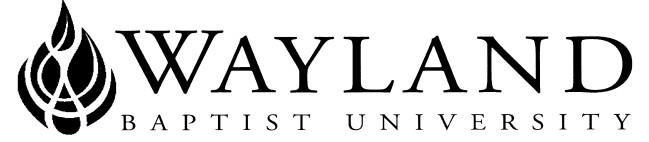 WAYLAND BAPTIST UNIVERSITYSCHOOL OF BEHAVIORAL & SOCIAL SCIENCESVirtual CampusWayland Mission Statement:  Wayland Baptist University exists to educate students in an academically challenging, learning-focused, and distinctively Christian environment for professional success, and service to God and humankind.Course Title, Number, and Section: CNSL 5308 –VC-03- Addiction CounselingTerm:  Summer 2018Instructor:  Dr. Bryan MoffittOffice Phone Number and WBU Email Address: 806-577-9987 bryan.moffitt@wayland.wbu.eduOffice Hours, Building, and Location: Upon requestClass Meeting Time and Location: OnlineCatalog Description: Sociocultural, historical, legal, and clinical issues related to gambling, sexual, eating, alcohol, or drug addictions; theories and therapeutic approaches for treatment and prevention.There is no prerequisite for this course. Required Textbook(s) and/or Required Material(s): Perkinson, Chemical Dependency Counseling, Sage, ISBN# 9781506307343, 2017 5th EditionHall, Understanding and Treating Sex Addiction, Routledge, ISDN# 9780415691918 1st Edition (Paperback)Optional Materials: Perkinson, Alcoholism and Drug Abuse- Client Workbook, Sage, ISBN# 9781506307428 3rd EditionPerkinson, Gambling Addiction Patient Workbook, Sage, ISBN# 9781506307381 3rd EditionCourse Outcome Competencies: Upon completion of this course, students will be able to:List and discuss the major concepts regarding substance abuse issues, assessment and treatment.Classify and describe the major classes of drugs and their effects.Identify and explain the models of addiction.  Define the various assessment and treatment approaches of substance abuse.Attendance Requirements: WBUonline (Virtual Campus)Students are expected to participate in all required instructional activities in their courses. Online courses are no different in this regard; however, participation must be defined in a different manner. Student “attendance” in an online course is defined as active participation in the course as described in the course syllabus. Instructors in online courses are responsible for providing students with clear instructions for how they are required to participate in the course. Additionally, instructors are responsible for incorporating specific instructional activities within their course and will, at a minimum, have weekly mechanisms for documenting student participation. These mechanisms may include, but are not limited to, participating in a weekly discussion board, submitting/completing assignments in Blackboard, or communicating with the instructor. Students aware of necessary absences must inform the professor with as much advance notice as possible in order to make appropriate arrangements. Any student absent 25 percent or more of the online course, i.e., non-participatory during 3 or more weeks of an 11 week term, may receive an F for that course. Instructors may also file a Report of Unsatisfactory Progress for students with excessive non-participation. Any student who has not actively participated in an online class prior to the census date for any given term is considered a “no-show” and will be administratively withdrawn from the class without record. To be counted as actively participating, it is not sufficient to log in and view the course. The student must be submitting work as described in the course syllabus. Additional attendance and participation policies for each course, as defined by the instructor in the course syllabus, are considered a part of the university’s attendance policy.Statement on Plagiarism and Academic Dishonesty: Wayland Baptist University observes a zero tolerance policy regarding academic dishonesty. Per university policy as described in the academic catalog, all cases of academic dishonesty will be reported and second offenses will result in suspension from the university.Disability Statement: In compliance with the Americans with Disabilities Act of 1990 (ADA), it is the policy of Wayland Baptist University that no otherwise qualified person with a disability be excluded from participation in, be denied the benefits of, or be subject to discrimination under any educational program or activity in the university.  The Coordinator of Counseling Services serves as the coordinator of students with a disability and should be contacted concerning accommodation requests at (806) 291- 3765.  Documentation of a disability must accompany any request for accommodations.Course Requirements and Grading Criteria: 30 Points- Write a two-page reaction paper describing your experience of attending 3 Alcoholics Anonymous, Narcotics Anonymous, or Celebrate Recovery meetings (you may use any combination of the three types of meetings to total your three meetings).  You may want to choose what is closest to your area.  Include the following in your paper:  the meetings you attended and your reaction to the meeting.  Your first part of this assignment is finding a meeting in your area (use google to help).  20 Points- Midterm Exam- This is a multiple-choice exam.  Note that this exam may be retaken multiple times.20 Points- Final Exam- This is a multiple-choice exam.  Note that this exam may be taken multiple times.20 Points- Discussion board topics- You will answer discussion board questions listed in the discussion board area by answering the listed discussion questions and by responding to a classmate’s discussion answer.10 Points- You will read the sex addiction textbook and write a two-page paper on your clinical opinion of the text.  The main question you want to answer is would I give this workbook to my client and why.Total: 100 pointsThe University has a standard grade scale:A = 90-100, B = 80-89, C = 70-79, D = 60-69, F= below 60, W = Withdrawal, WP = withdrew passing, WF = withdrew failing, I = incomplete. An incomplete may be given within the last two weeks of a long term or within the last two days of a microterm to a student who is passing, but has not completed a term paper, examination, or other required work for reasons beyond the student’s control. A grade of “incomplete” is changed if the work required is completed prior to the last day of the next long (10 to 15 weeks) term, unless the instructor designates an earlier date for completion.  If the work is not completed by the appropriate date, the I is converted to an F.Student Grade Appeals:Students shall have protection through orderly procedures against prejudices or capricious academic evaluation. A student who believes that he or she has not been held to realistic academic standards, just evaluation procedures, or appropriate grading, may appeal the final grade given in the course by using the student grade appeal process described in the Academic Catalog. Appeals may not be made for advanced placement examinations or course bypass examinations. Appeals limited to the final course grade, which may be upheld, raised, or lowered at any stage of the appeal process. Any recommendation to lower a course grade must be submitted through the Vice President of Academic Affairs to the Faculty Assembly Grade Appeals Committee for review and approval. The Faculty Assembly Grade Appeals Committee may instruct that the course grade be upheld, raised, or lowered to a more proper evaluation. Tentative Schedule: http://catalog.wbu.eduModule/WeekTopicChapDue DateOne1st contact & first hours of treatment1,2June 3TwoBiopsychosocial interview and treatment plan3,4,June 10ThreeIndividual and group therapy5,6June 17FourDrugs of abuse and recovery skills7,8June 24FiveSteps & lectures9,10July 1SixMidterm examination1-10July 8SevenSpecial problems, adolescent treatment, the family program11,12, 13July 15EightThe clinical staff, discharge and continuing care, the good counselor14,15,16July 22NineAA/NA Meetings Write-UpJuly 29Ten2-page paper on Sex Addiction text dueAug 5ElevenFinal Exam11-16Aug 12